Pestprotocol o.b.s. De BeijumkorfDIT PESTPROTOCOL HEEFT ALS DOEL:Alle kinderen mogen zich in hun basisschoolperiode veilig voelen, zodat zij zich optimaal kunnen ontwikkelen.Door regels en afspraken zichtbaar te maken kunnen kinderen en volwassenen, als er zich ongewenste situaties voordoen, elkaar aanspreken op deze regels en afspraken.Door elkaar te steunen en wederzijds respect te tonen stellen we alle kinderen in de gelegenheid om met veel plezier naar school te gaan!HOE GA JE OM MET PESTEN OP SCHOOL?Pesten komt helaas op iedere school voor, soms ook bij ons. Het is een probleem dat wij onder ogen zien en op onze school serieus aan willen pakken. Daar zijn wel enkele voorwaarden aan verbonden:VOORWAARDENPesten moet als probleem worden gezien door alle direct betrokken partijen: leerlingen (gepeste kinderen, pesters en de zwijgende groep), leerkrachten en de ouders/ verzorgers (hierna genoemd: ouders)De school moet proberen pestproblemen te voorkomen. Los van het feit of pesten wel of niet aan de orde is, moet het onderwerp pesten met de kinderen bespreekbaar worden gemaakt, waarna met hen regels worden vastgesteld.Als pesten optreedt, moeten leerkrachten (in samenwerking met de ouders) dat kunnen signaleren en duidelijk stelling nemenWanneer pesten ondanks alle inspanningen toch weer de kop opsteekt, moet de school beschikken over een directe aanpak.Wanneer het probleem niet op de juiste wijze wordt aangepakt of de aanpak niet het gewenste resultaat oplevert dan is de inschakeling van een vertrouwenspersoon nodig. De vertrouwenspersoon kan het probleem onderzoeken, deskundigen raadplegen en het bevoegd gezag adviseren.Er zijn voor de school twee aanspreekpunten pesten aangesteld. Dit zijn Anak Volger, kwaliteitsondersteuner/aandachts-functionaris en Germ Strampel, schoolleider. a.a.volger@o2g2.nl   g.strampel@o2g2.nl HET PROBLEEM DAT PESTEN HEET:Pesten komt voor in alle groepen van de basisschool.Signalen van pesterijen kunnen o.a. zijn:altijd een bijnaam, nooit bij de eigen naam noemenzogenaamde leuke opmerkingen maken over een klasgenooteen klasgenoot voortdurend ergens de schuld van gevenbriefjes doorgeven/social media/whatsapp groepenbeledigenopmerkingen maken over kledingisolerenbuiten school opwachten, slaan of schoppenop weg naar huis achterna rijdennaar het huis van het slachtoffer gaanbezittingen afpakkenschelden of schreeuwen tegen het slachtoffersomatische klachtenDeze lijst kan nog verder worden uitgebreid: je kunt het zo gek niet bedenken of volwassenen en dus ook leerlingen hebben het bedacht. Leerkrachten en ouders moeten daarom alert zijn op de manier waarop kinderen met elkaar omgaan en duidelijk stelling nemen wanneer bepaalde gedragingen hun norm overschrijden.HOE WILLEN WIJ DAAR MEE OMGAAN?Op school willen we regelmatig het onderwerp omgaan met elkaar in de kring aan de orde stellen. Onderwerpen als veiligheid, omgaan met elkaar, rollen in een groep, aanpak van ruzies etc. kunnen aan de orde komen. Digitaal pesten komt aan de orde bij Mediawijsheid.Andere werkvormen zijn ook denkbaar, zoals; spreekbeurten, rollenspellen, regels met elkaar afspreken over omgaan met elkaar en groepsopdrachten. Het voorbeeld van de leerkrachten (en thuis de ouders) is van groot belang. Er zal minder gepest worden in een klimaat waar duidelijkheid heerst over de omgang met elkaar, waar verschillen worden aanvaard en waar ruzies niet met geweld worden opgelost maar uitgesproken. Agressief gedrag van leerkrachten, ouders en de leerlingen wordt niet geaccepteerd. Leerkrachten horen duidelijk stelling te nemen tegen dergelijke gedragingen.Een effectieve methode om pesten te stoppen of binnen de perken te houden, is het afspreken van regels voor de leerlingen.regel 1:Een belangrijke stelregel is dat het inschakelen van de leerkracht niet wordt opgevat als klikken. Vanaf de groep 1 leren we de kinderen:Je mag niet klikken, maar als je wordt gepest of als je ruzie met een ander hebt en je komt je er zelf niet uit dan mag je hulp aan de leerkracht vragen. Dit wordt niet gezien als klikken.regel 2:Een tweede stelregel is dat een medeleerling ook de verantwoordelijkheid heeft om het pestprobleem bij de leerkracht aan te kaarten. Alle leerlingen zijn immers verantwoordelijk voor een goede sfeer in de groep.regel 3:Samenwerken zonder bemoeienissen:School en gezin halen voordeel uit een goede samenwerking en communicatie. Dit neemt niet weg dat iedere partij moet waken over haar eigen grenzen. Het is bijvoorbeeld niet de bedoeling dat ouders naar school komen om eigenhandig een probleem voor hun kind op te komen lossen. Ouders, leerkrachten en directie lossen het probleem in overleg op.REGELS DIE GELDEN IN ALLE GROEPEN:Doe niets bij een ander kind, wat jezelf ook niet prettig zou vinden.Kom niet aan een ander als de ander dat niet wit.We noemen elkaar bij de voornaam en gebruiken geen scheldwoorden.Als je kwaad bent ga je niet slaan, schoppen, krabben.
Probeer eerst samen te praten. Ga anders naar de meester of de juf.Niet: zomaar klikken. Wel: aan de juf of meester vertellen als er iets gebeurt wat je niet prettig of gevaarlijk vindt.Vertel de meester of de juf wanneer jezelf of iemand anders wordt gepest.Blijft de pester doorgaan dan aan de meester of juf vertellen.Word je gepest praat er thuis ook over, je moet het niet geheim houden.Uitlachen, roddelen, dingen afpakken of buitensluiten vinden we niet goed.Niet aan spullen van een ander zittenLuisteren naar elkaarIemand niet op het uiterlijk beoordelen of beoordeeld wordenNieuwe kinderen willen we goed ontvangen. Zij zijn welkom op school .Opzettelijk pijn doen, opwachten buiten school, achterna zitten om te pesten is beslist niet toegestaan.Probeer ook zelf een ruzie met praten op te lossen. Na het uitpraten maken we weer een nieuwe start.
AANPAK VAN DE RUZIES EN PESTGEDRAG IN VIER STAPPEN:Wanneer leerlingen ruzie met elkaar hebben en/of elkaar pesten proberen  zij en wij:stap 1:Er eerst zelf ( en samen) uit te komen.stap 2:Op het moment dat een van de leerlingen er niet uitkomt heeft deze het recht en de plicht het probleem aan de meester of juf voor te leggen.stap 3:De leerkracht brengt de partijen bij elkaar voor een verhelderinggesprek en probeert samen met hen de ruzie of pesterijen op te lossen en (nieuwe) afspraken te maken. Bij herhaling van pesterijen / ruzies tussen dezelfde leerlingen volgen sancties (zie bij consequenties).stap 4:Bij herhaaldelijke ruzie/ pestgedrag neemt de leerkracht duidelijk stelling en houdt een bestraffend gesprek met de leerling die pest /ruzie maakt. De fases van bestraffen treden in werking (zie bij consequenties).Ook wordt de naam van de ruziemaker op een journaalblad in het leerlingdossier genoteerd. Bij iedere melding in de map omschrijft de leerkracht 'de toedracht'. Bij de derde melding in de map worden de ouders op de hoogte gebracht van het ruzie-pestgedrag. Leerkracht(en) en ouders proberen in goed overleg samen te werken aan een bevredigende oplossing.De leerkracht biedt altijd hulp aan de gepeste en begeleidt de pester, indien nodig in overleg met de ouders en/of externe deskundigen.CONSEQUENTIESDe leerkracht heeft het idee dat er sprake is van onderhuids pesten:In zo'n geval stelt de leerkracht een algemeen probleem aan de orde om langs die weg bij het probleem in de klas te komen.De leerkracht ziet dat een leerling wordt gepest(of de gepeste of medeleerlingen komen het bij hem melden)En vervolgens leveren stap 1 t/m 4 geen positief resultaat op voor de gepeste. De leerkracht neemt duidelijk een stelling in.De straf is opgebouwd in 5 fases; afhankelijk hoelang de pester door blijft gaan met zijn/ haar pestgedrag en geen verbetering vertoont in zijn/haar gedrag:fase 1:-	Time-out op een vast afgesproken plaats (op het plein)-	Nablijven tot alle kinderen naar huis vertrokken zijn -	Een schriftelijke opdracht over de toedracht en zijn of haar rol in het  pestprobleem-	Door gesprek: bewustwording voor wat hij met het gepeste kind uithaalt-	Afspraken maken met de pester over gedragsveranderingen. De naleving van deze afspraken komen aan het einde van iedere week (voor een periode) in een kort gesprek aan de orde.fase 2:Een gesprek met de ouders, als voorgaande acties op niets uitlopen. De medewerking van de ouders wordt nadrukkelijk gevraagd om een einde aan het probleem te maken. De school heeft alle activiteiten vastgelegd in het leerlingdossier in Esis en de school heeft al het mogelijke gedaan om een einde te maken aan het pestprobleemfase 3:Bij aanhoudend pestgedrag kan deskundige hulp worden ingeschakeld zoals de Onderwijsbegeleidingsdienst, de schoolarts van de GGD , de sociaal verpleegkundige of schoolmaatschappelijk werk.fase 4:Bij aanhoudend pestgedrag kan er voor gekozen worden om een leerling tijdelijk in een andere groep te plaatsen, binnen de school. Ook het (tijdelijk) plaatsen op een andere locatie behoort tot de mogelijkheden.fase 5:In extreme gevallen kan een leerling geschorst of verwijderd worden.Van alle fases dient een goede schriftelijke verslaglegging op een journaalblad bijgehouden te worden in Esis. 
BEGELEIDING VAN DE GEPESTE LEERLING:Medeleven tonen en luisteren en vragen: hoe en door wie wordt er gepestNagaan hoe de leerling zelf reageert, wat doet hij/zij voor tijdens en na het pestenHuilen of heel boos worden is juist vaak een reactie die een pester wiluitlokken. De leerling in laten zien dat je op een andere manier kunt reageren.Zoeken en oefenen van een andere reactie bijvoorbeeld je niet afzonderenHet gepeste kind in laten zien waarom een kind pest.Nagaan welke oplossing het kind zelf wilSterke kanten van de leerling benadrukkenBelonen (schouderklopje) als de leerling zich anders/beter opsteltPraten met de ouders van de gepeste leerling en de ouders van de pester(s)Het gepeste kind niet overbeschermen bijvoorbeeld naar school brengen of 'ik zal het de pesters wel eens gaan vertellen'. Hiermee plaats je het gepeste kind juist in een uitzonderingspositie waardoor het pesten zelfs nog toe kan nemen.BEGELEIDING VAN DE LEERLING DIE PEST:Praten; zoeken naar de reden van het ruzie maken!, pesten (baas willen zijn, jaloezie, verveling). Laten inzien wat het effect van zijn/ haar gedrag is voor de gepeste.Excuses aan laten biedenIn laten zien welke sterke (leuke) kanten de gepeste heeftPesten is verboden in en om de school: wij houden ons aan deze regel; straffen als het kind wel pest — belonen (schouderklopje) als kind zich aan de regels houdt.Kind leren niet meteen kwaad te reageren, leren beheersen, de stop-eerst-nadenken-houding' of een andere manier van gedrag aanleren.Contact tussen ouders en school; elkaar informeren en overleggen. Inleven in het kind; wat is de oorzaak van het pesten? Geven van een brochure met tips voor thuis.Zoeken van een sport of club; waar het kind kan ervaren dat contact met andere kinderen wel leuk kan zijn.Inschakelen hulp; sociale vaardigheidstrainingen; Jeugdgezondheidszorg; huisarts; GGD; WIJ-team;KinderpraktijkOorzaken van pestgedrag kunnen zijn:Een problematische thuissituatieVoortdurend gevoel van anonimiteit (buitengesloten voelen)Voortdurend in een niet-passende rol worden gedruktVoortdurend met elkaar de competitie aan gaanEen voortdurende strijd om macht in de klas of in de buurt ADVIEZEN AAN DE OUDERS VAN ONZE SCHOOLOuders van gepeste leerlingen:Houd de communicatie met uw kind open, blijf in gesprek met uw kind.Als pesten niet op school gebeurt, maar op straat, probeert u contact op te nemen met de ouders van de pester(s) om het probleem bespreekbaar te maken.Pesten op school kunt u het beste direct met de leerkracht bespreken.Door positieve stimulering en zgn. schouderklopjes kan het zelf respect vergroot worden of weer terug komen.Stimuleer uw kind tot het beoefenen van een sport.Steun uw kind in het idee dat er een einde aan het pesten komt.Ouders van leerlingen die pesten:Neem het probleem van uw kind serieus.Raak niet in paniek: elk kind loopt kans pester te worden.Probeer achter de mogelijke oorzaak te komen.Maak uw kind gevoelig voor wat het anderen aandoet.Besteed extra aandacht aan uw kind.Stimuleer uw kind tot het beoefenen van een sport.Corrigeer ongewenst gedrag en benoem het goede gedrag van uw kind.Maak uw kind duidelijk dat u achter de beslissing van school staat.Alle andere ouders:Neem de ouders van het gepeste kind serieus.Stimuleer uw kind om op een goede manier met andere kinderen om te gaan. Corrigeer uw kind bij ongewenst gedrag en benoem goed gedrag. Geef zelf het goede voorbeeld.Leer uw kind voor anderen op te komen.Leer uw kind voor zichzelf op te komen.Alle kinderen mogen zich in hun basisschoolperiode veilig voelen, zodat zij zich optimaal kunnen ontwikkelen. Door regels en afspraken zichtbaar te maken kunnen kinderen en volwassenen, als er zich ongewenste situaties voordoen, elkaar aanspreken op deze regels en afspraken. Door elkaar te steunen en wederzijds respect te tonen stellen we alle kinderen in de gelegenheid om met veel plezier naar school te gaan! Conclusie: investeer in een kindhou van een kindgeef een kind het gevoel dat het ertoe doetgeef een kind het gevoel dat het welkom isbehandel een kind zoals je zelf behandeld wilt wordentoon oprecht interesse voor een kindbedenk dat straffen alleen op de korte termijn effectief is en dat een goede relatie met de leerling op de lange termijn effectief is en maak vervolgens een verstandige keuzegeef een kind je vertrouwenaccepteer een kind zoals het is, tenslotte is het zo geworden zoals het is door de wereld om hem/haar heen en niet omdat het kind het zelf zo graag wildegun een kind zijn/haar eigen identiteitgeef een kind de ruimte om zijn/haar eigen persoonlijkheid te ontdekken en ontwikkelenluister naar een kinddurf ook kritiek van een kind te aanvaarden, ook feedback van kinderen is een cadeautjeprobeer een kind te begrijpen en toon begripDe zin uit een artikel “In overleg met politie, justitie en hulpverlening wordt bepaald welke straf de jongen krijgt opgelegd.” zou wat ons betreft ook kunnen luiden: “In overleg met politie, justitie en hulpverlening wordt bepaald welke HULP de jongen krijgt AANGEBODEN.”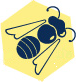 